EVOLUCION DE LOS ACTIVOS EN LA SEMANA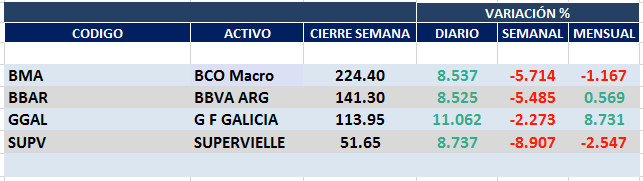 Nuevamente caen las acciones del sector en la semana aunque el día viernes mostraron buena recuparación.Se mantienen las señales de compra establecidas en fin de abril.Macro cierra en $ 224,40 negativa el -5.71% respecto del cierre anterior y en N.Y. queda en us$ 20.06 bajando el -6.87% en la semana.GGAL cierra en $ 113,95 negativa el -2.27% respecto del cierre semanal anterior, en N.Y. quedó en us$ 10.22 bajando el -4.93%.BBAR cierra en $ 141,30 abajo el -5.49%, su adr queda en us$ 3.72 negativo el                   -8.67%.SUPV queda en $ 51,65 bajando el -8.91% y en N.Y. us$ 2.28 abajo el -11.63%.GF GALICIA (Cierre al 19/06/2020 $ 113,95)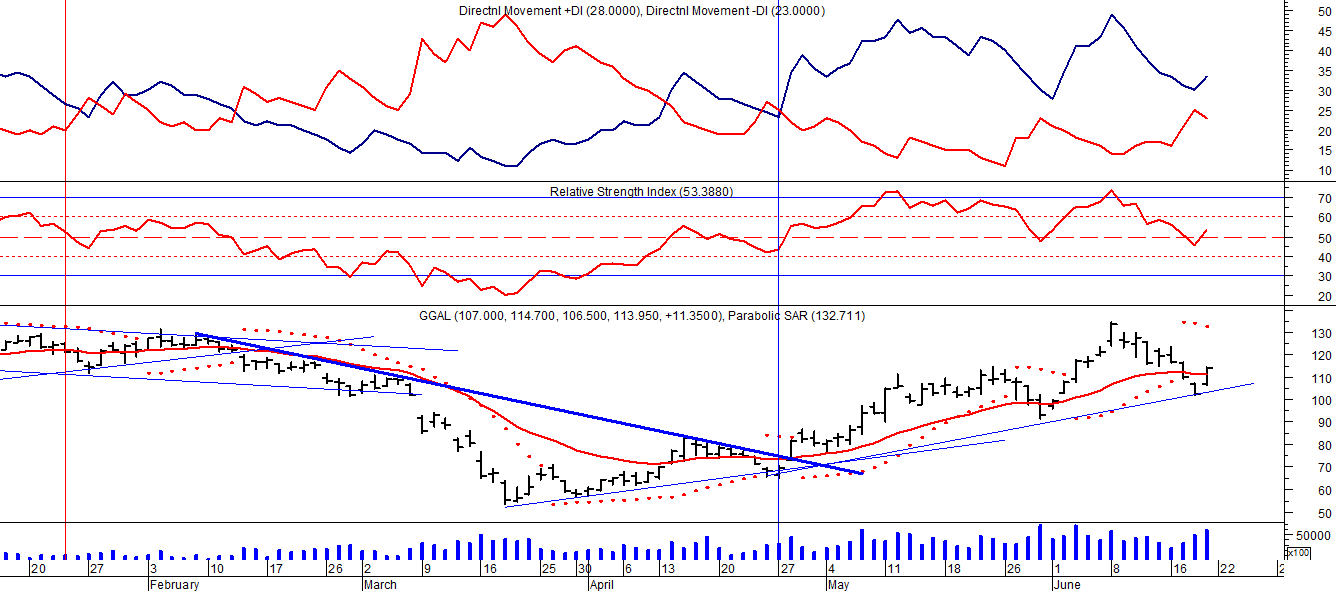 BMA (Cierre al 19/06/2020 $224,40)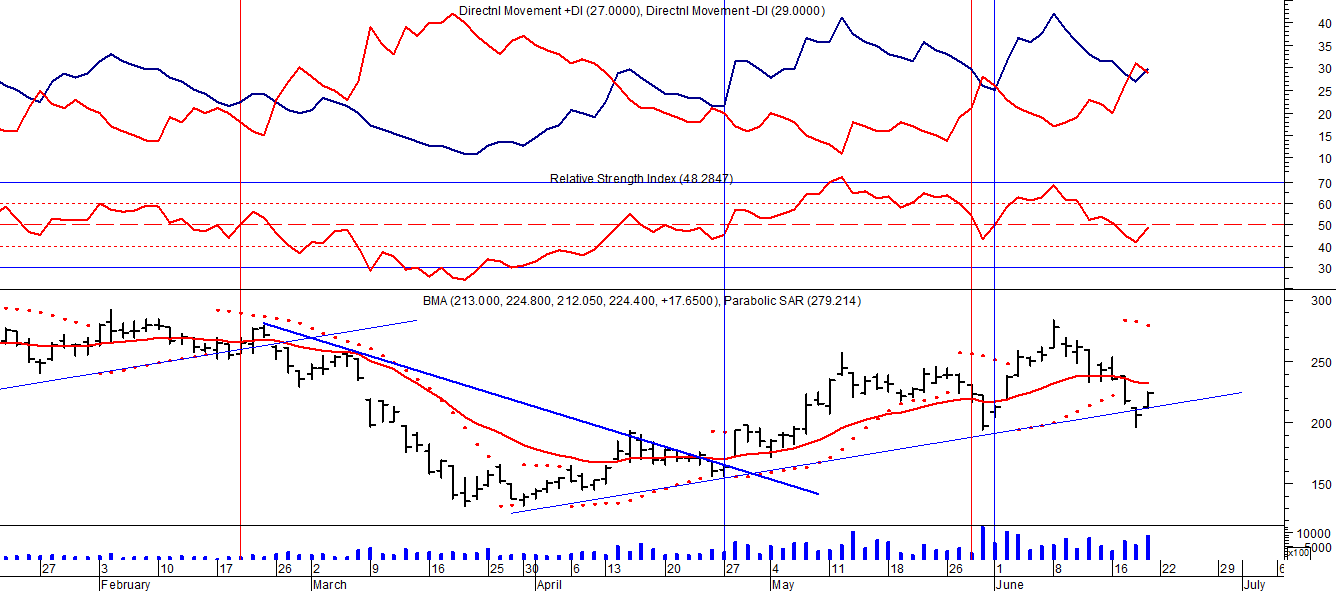 Señal de compra el 08/05 en $ 200,00.Señal de venta el 12/08 en $ 188,00.Señal de compra el 09/10 en $ 180,00.Señal de venta el 13/11 en $ 190,00.Señal de compra el 27/11 en $ 190,00.Señal de venta el 26/02 en $ 260,00.Señal de compra el 28/04 en $ 180,00.Señal de venta el 29/05 en $ 210,00.Señal de compra el 01/06 en $ 210,00FRANCES - BBAR (Cierre al 19/06/2020 $ 141,30)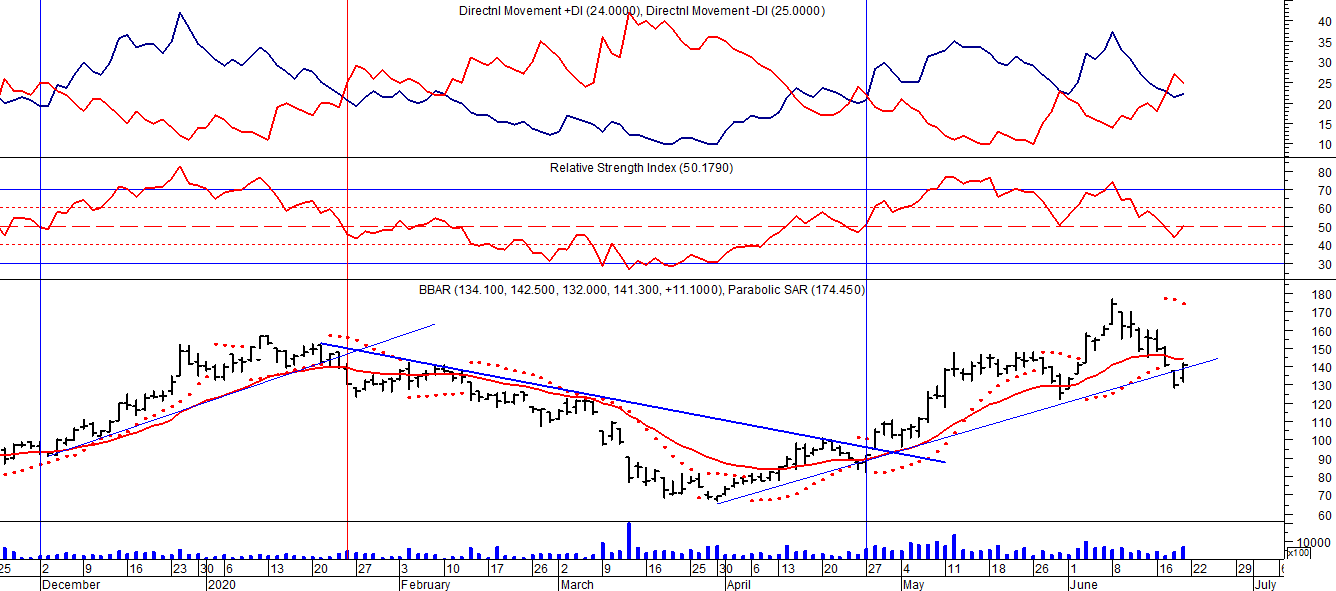 Señal de compra el 23/08 en $ 101.50.Señal de venta el 08/09 en $ 102.Señal de compra el 27/11 en $ 95.Señal de venta el 12/02/2020 en $ 135.Señal de compra el 28/04 en $100,00.SUPERVIELLE (Cierre al 19/06/2020 $ 51,65)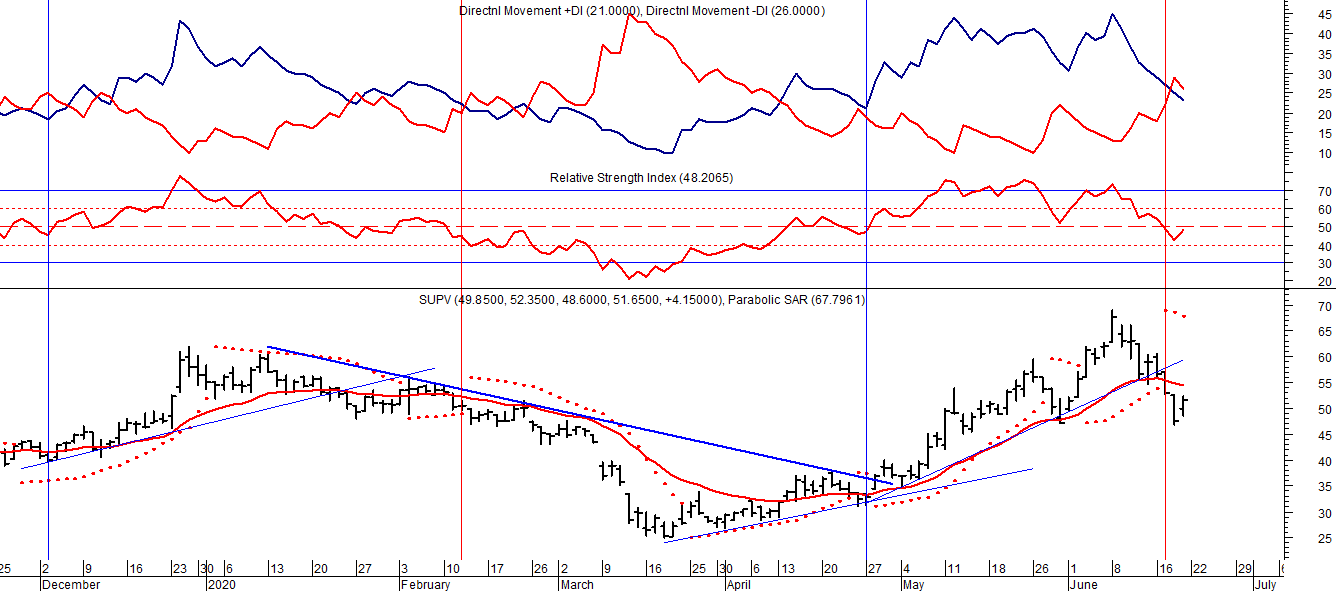 Señal de compra el 23/05 en $ 48,00.Potencial señal de venta el 08/09 en $ 37,00.Señal de compra el 01/10 en $ 41,00.Señal de venta el 12/11 en $ 42,00.Señal de compra el 4/12 en $ 41,00.Señal de venta el 11/02/2020 en $ 51,00.Señal de compra el 28/04 en $ 35,00.Señal de venta el 17/06 en $ 55,00.